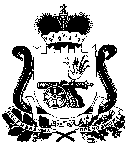 АДМИНИСТРАЦИЯШАТАЛОВСКОГО СЕЛЬСКОГО ПОСЕЛЕНИЯПОЧИНКОВСКОГО РАЙОНА СМОЛЕНСКОЙ ОБЛАСТИР А С П О Р Я Ж Е Н И Еот  12 января 2024 года				                   № 02д. ШаталовоОб утверждении плана обследованиямест захоронения, находящихся на территории Шаталовского сельского поселения  Починковского районаСмоленской области на 2024 год       1.Утвердить план обследования мест захоронения, находящихся на территории Шаталовского сельского поселения Починковского района Смоленской области на 2024 год.      2.  Контроль за исполнением данного распоряжения возложить на специалиста 1 категории Филимонову Г.П.Глава муниципального образованияШаталовского сельского поселенияПочинковского районаСмоленской области                                                                            О.Н. БачуринаУтвержден распоряжением Администрации Шаталовского сельского поселения Починковского района Смоленской области от   12.01.2024 года № 02ПЛАН ОБСЛЕДОВАНИЯ  МЕСТ ЗАХОРОНЕНИЯ   ШАТАЛОВСКОГО СЕЛЬСКОГО ПОСЕЛЕНИЯ  ПОЧИНКОВСКОГО РАЙОНА СМОЛЕНСКОЙ ОБЛАСТИ НА 2024 ГОД№ п/пМестонахождение кладбищаСведения об отнесении кладбища к действующим или брошеннымПло-щадь земельного участ-ка (кв.м.)Кадастровый номер земельного участка (при наличии)Категория земельналичие контейнерной площадки/ контейнеровналичие подъездаДата проведения обследованияПримечание1234567891д. Алексинодействующее11 113нетсельхоз-назначенияПлощадка с твердым покрытием и ограждением, 1 бункер на 8 куб.м.67:14:0030104:1177-67/064/2022-1июнь2д. Дмитриевка (Погари)действующее4 13267:14:0030103:322сельхоз-назначенияПлощадка с твердым покрытием и ограждением, 1 бункер на 8 куб.м.даиюнь3д. Шаталоводействующее25 382нетсельхоз-назначенияПлощадка с твердым покрытием и ограждением, 1 бункер на 8 куб.м.даиюнь4д. Льнозаводдействующее3 02767:14:0040101:329сельхоз-назначениянет67:14:0040101:478-67/064/2022-1июнь5д. Митюлидействующее24 449нетземли населенных пунктовнетдаиюнь6д. Митюлидействующее6 000нетсельхоз-назначениянетдаиюнь7д. Мачулыдействующее10 40367:14:1820101:520земли населенных пунктовПлощадка с твердым покрытием и ограждением, 1 бункер на 8 куб.м.даиюнь8д. Демешкидействующее3 000нетсельхоз-назначениянетдаиюнь9д. Понизовканедействующее500нетсельхоз-назначениянетдаиюнь10д. Н. Погаринедействующее400нетсельхоз-назначениянетдаиюнь11д. Дирижабльдействующее1000нетсельхоз-назначениянетдаиюнь12д. Карнанедействующее400нетсельхоз-назначениянетдаиюнь13д. Казаринкадействующее13 000нетсельхоз-назначениянетдаиюнь14д. Даньководействующее8 152нетсельхоз-назначенияПлощадка с твердым покрытием и ограждением, 1 бункер на 8 куб.м.даиюнь15д. Даньковонедействующее300нетземли населенных пунктовнетдаиюнь16д. Хицовкадействующее4 724нетземли населенных пунктовПлощадка с твердым покрытием и ограждением, 1 бункер на 8 куб.м.да июнь17д. Хицовкадействующее1 966нетземли сельхоз-назначениянетдаиюнь18д. Липкидействующее4 33467:14:0030102:429земли сельхоз-назначенияПлощадка с твердым покрытием и ограждением, 1 бункер на 8 куб.м.даиюнь19д. Киселевкадействующее4 158нетсельхоз-назначениянетдаиюнь20д. Зимницыдействующее4 22067:14:0030102:431сельхоз-назначениянетдаиюнь21д. Базылевкадействующее2 18567:14:0030102:430сельхоз-назначениянетдаиюнь22д. Слободадействующее15 000нетсельхоз-назначениянетдаиюнь23д. Свалыдействующее8 000нетсельхоз-назначениянетдаиюнь24д. Цыгановкадействующее8 000нетсельхоз-назначениянетдаиюнь25д. Костинскоедействующее8 000нетсельхоз-назначениянетдаиюнь26д.Васьководействующее2 81467:14:0000000:825земли населенных пунктовПлощадка с твердым покрытием и ограждением, 1 бункер на 8 куб.м.даиюнь27д. Галевкадействующее2 500нетземли населенных пунктовПлощадка с твердым покрытием и ограждением, 1 бункер на 8 куб.м.даиюнь28д. Ворошиловодействующее2 650нетземли населенных пунктовПлощадка с твердым покрытием и ограждением, 1 бункер на 8 куб.м.даиюнь29д. Михайловкадействующее9 33967:140030105:325сельхоз-назначенияПлощадка с твердым покрытием и ограждением, 1 бункер на 8 куб.м.67:14:0030105:327-67/064/2022-1июнь30д. Гапоноводействующее1 600нетсельхоз-назначениянетдаиюнь31урочище Осиновкадействующее1 520нетземли лесного фонданетнетиюнь32д. Сторинодействующее1 260нетземли населенных пунктовнетдаиюнь33Калиновское ур. Калиновкадействующее1 100нетсельхоз-назначениянетдаиюнь34Семиновское д. Семиноводействующее1 510нетсельхоз-назначениянетдаиюнь